Pracovní listy, omalovánky, tipy na tvoření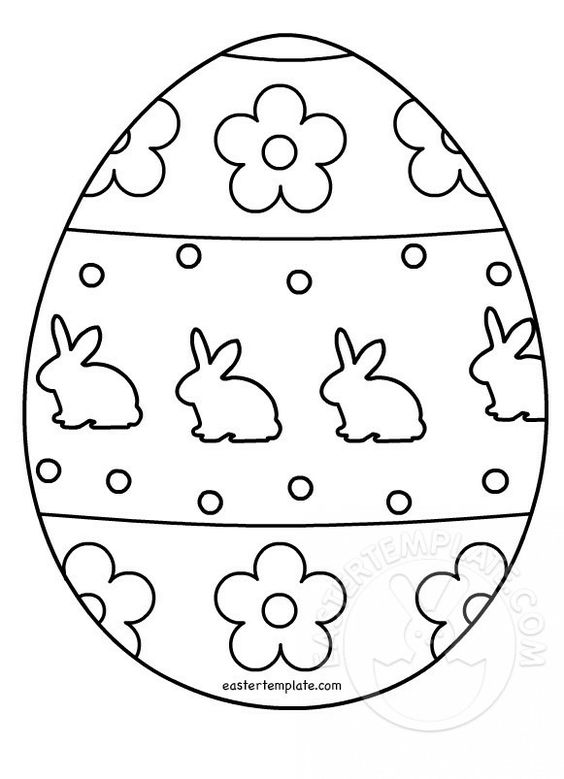 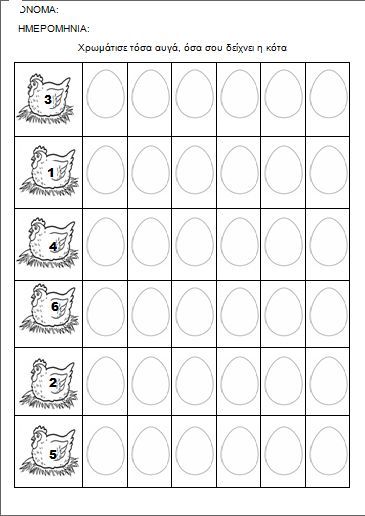 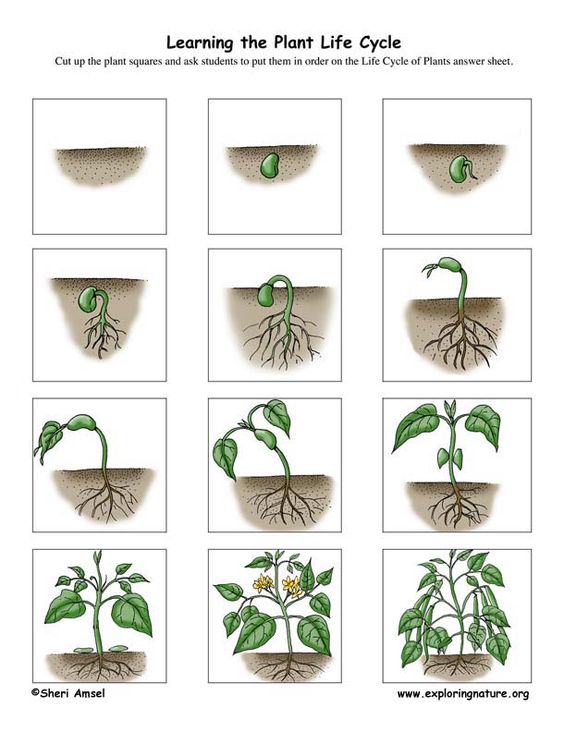 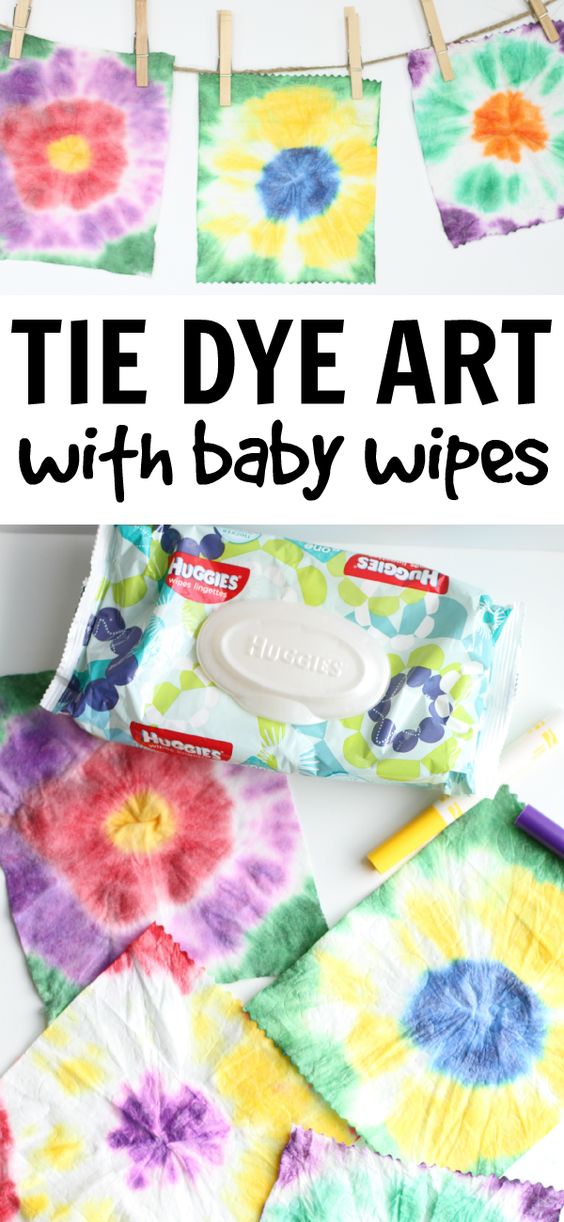 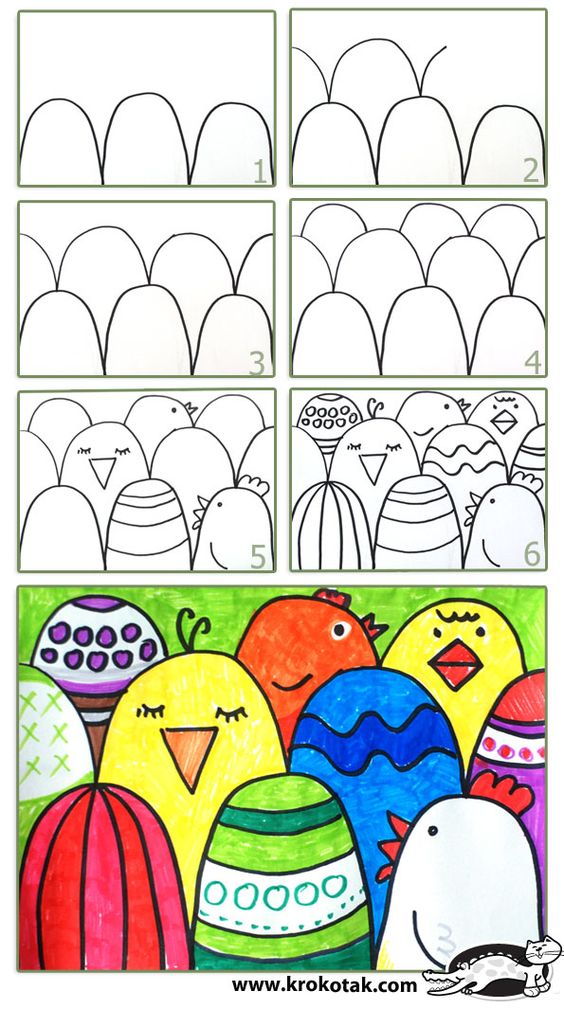 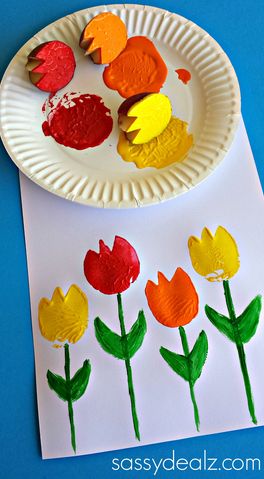 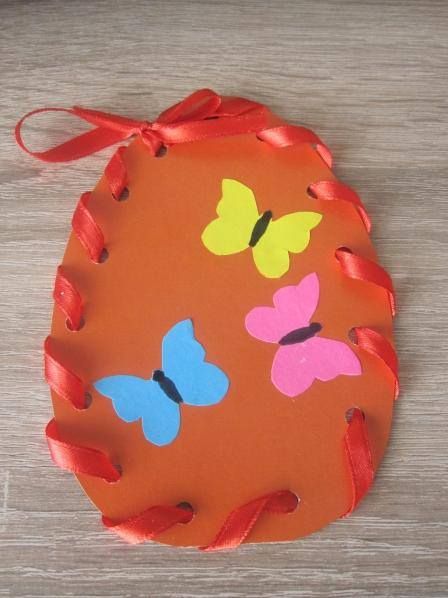 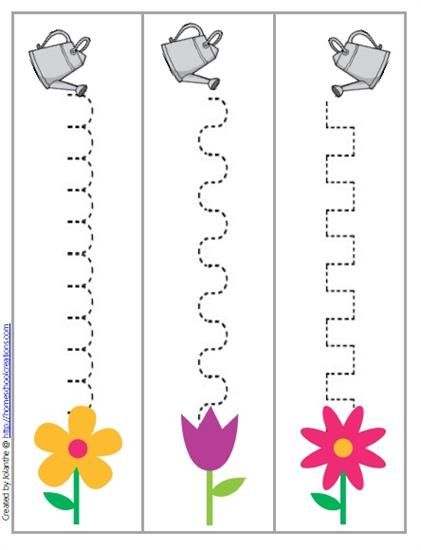 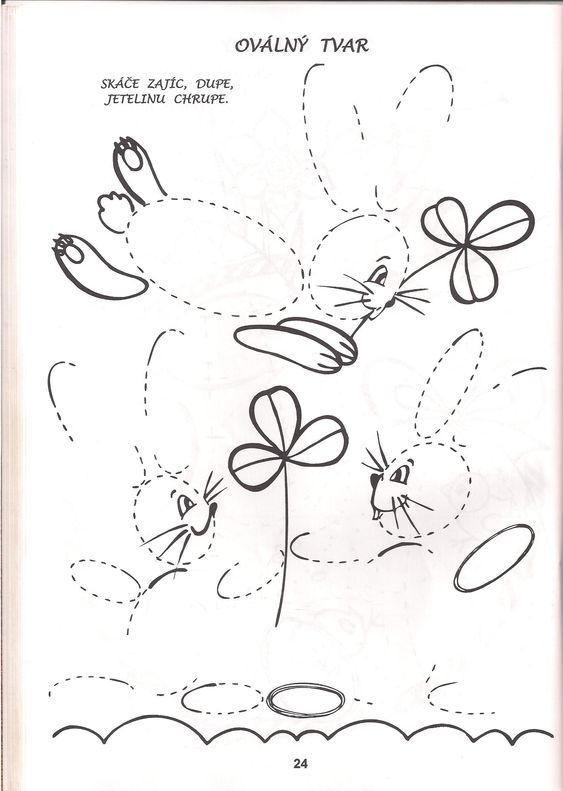 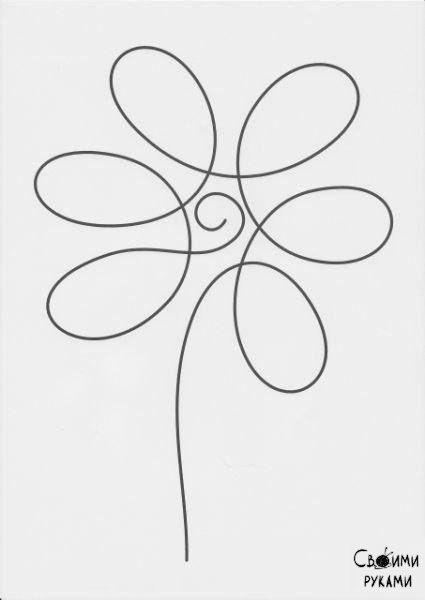 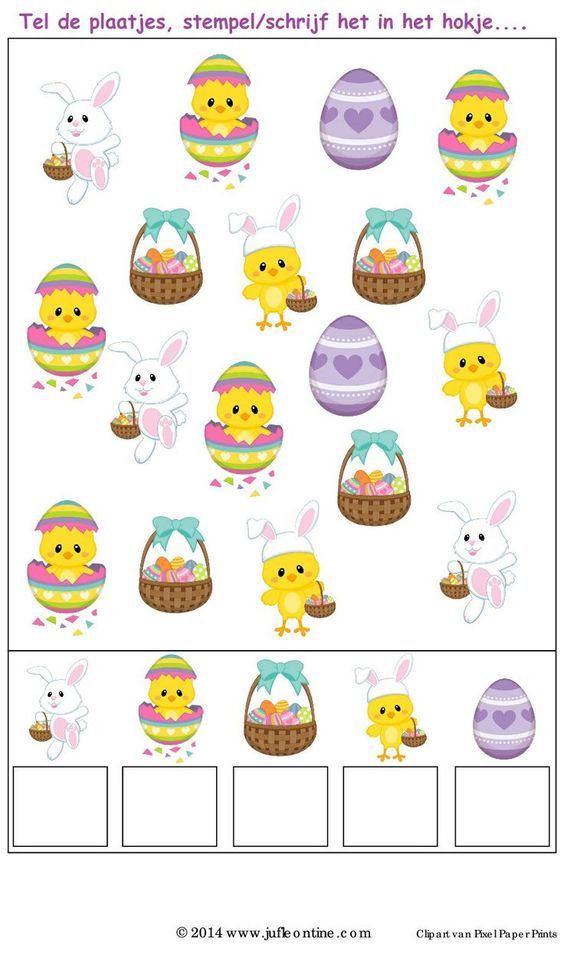 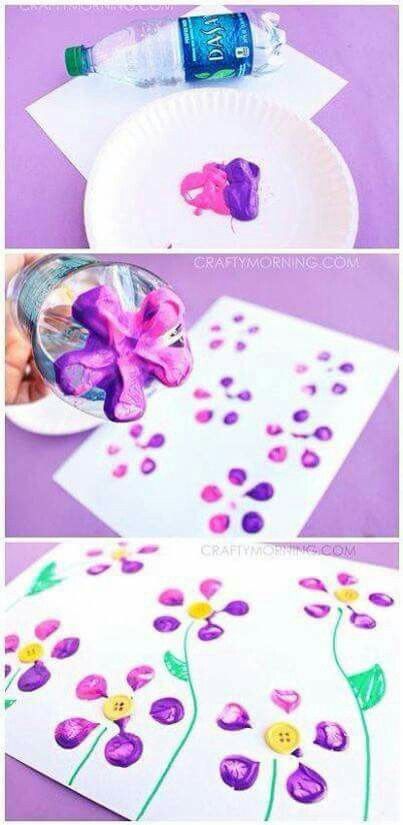 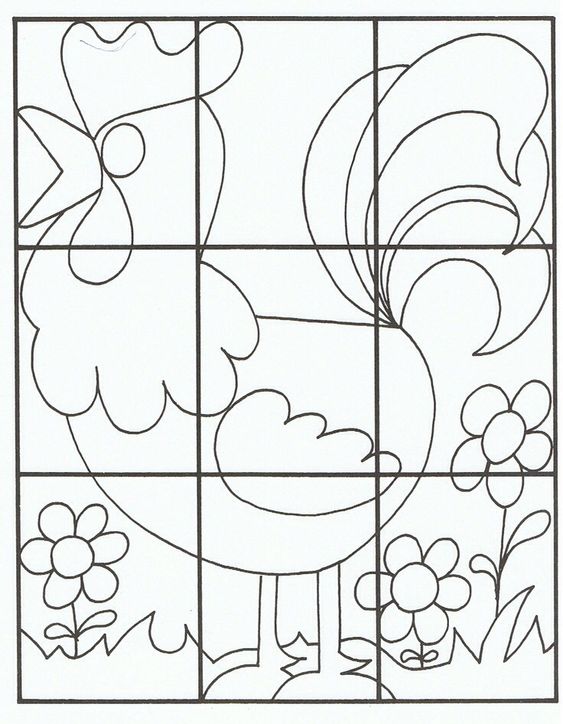 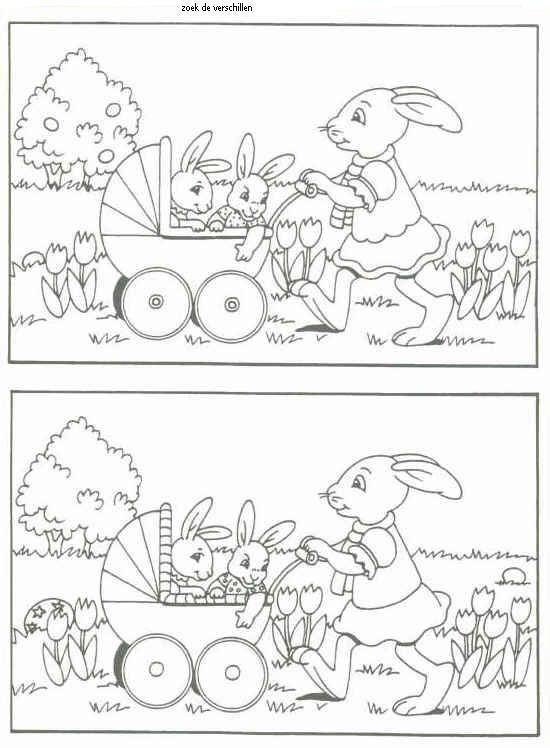 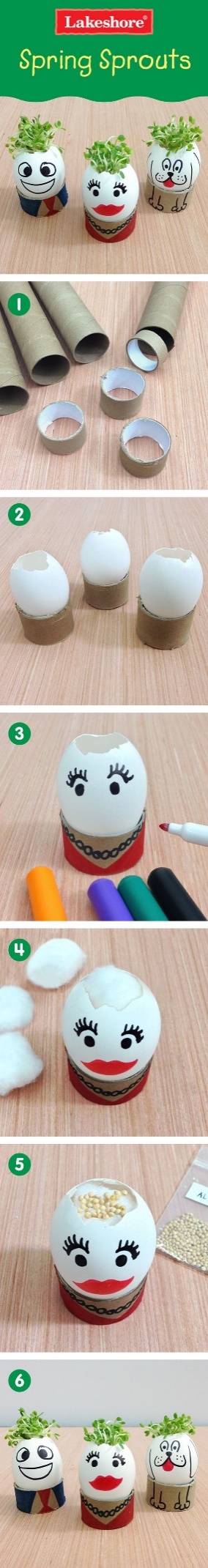 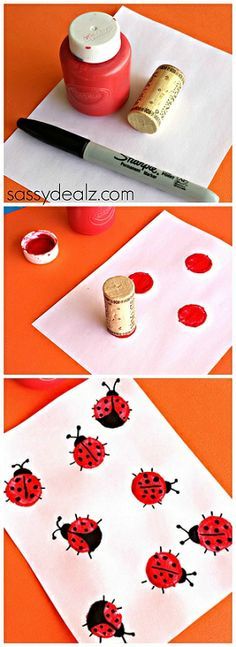 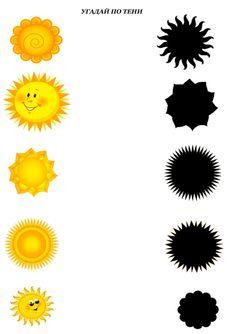 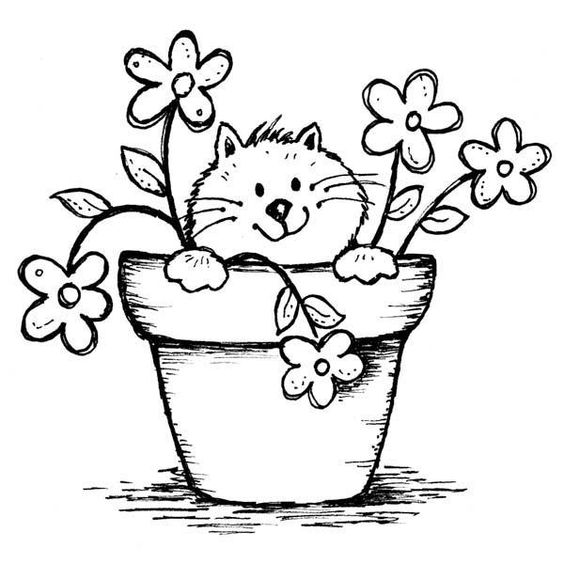 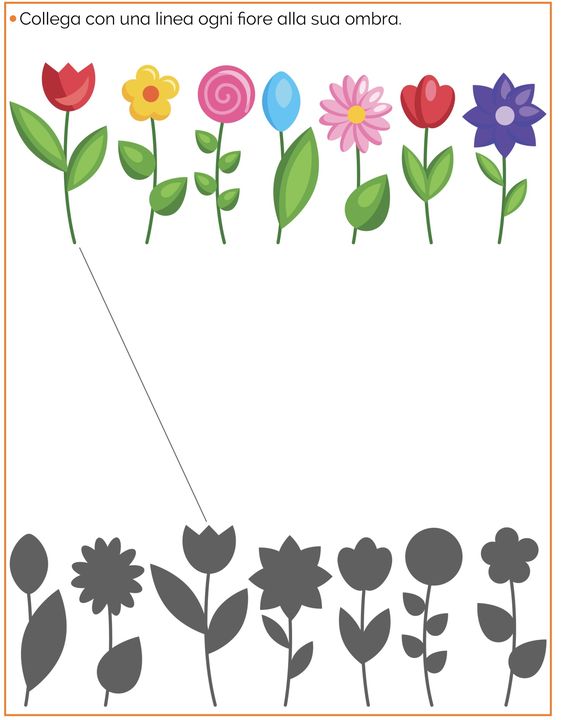 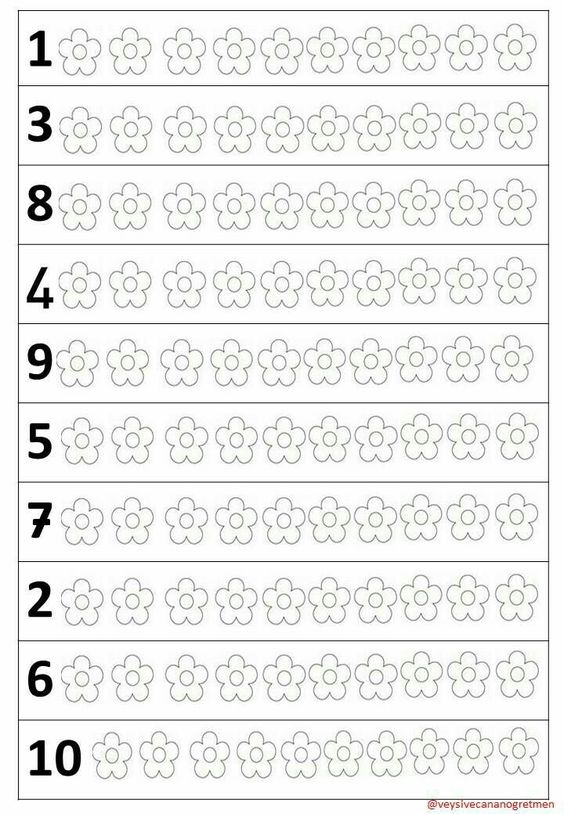 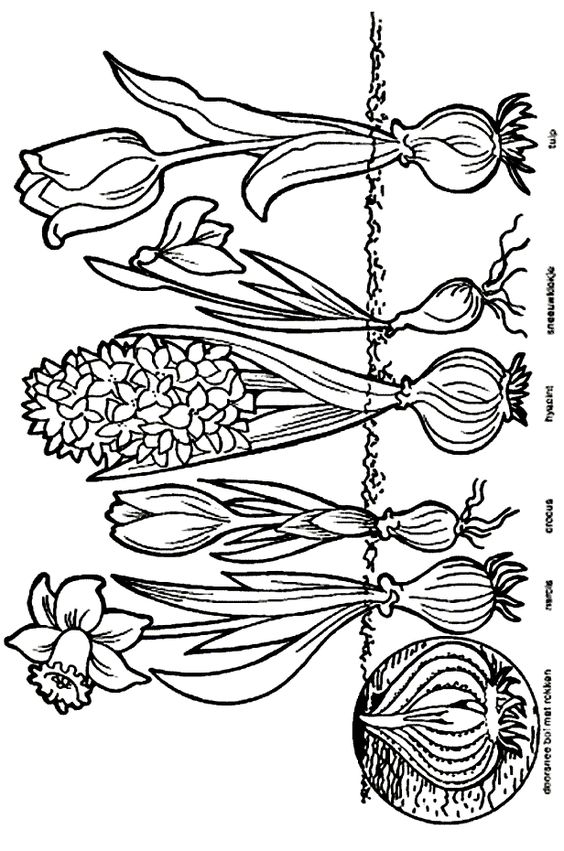 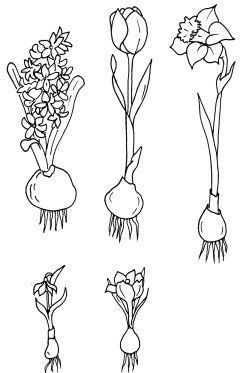 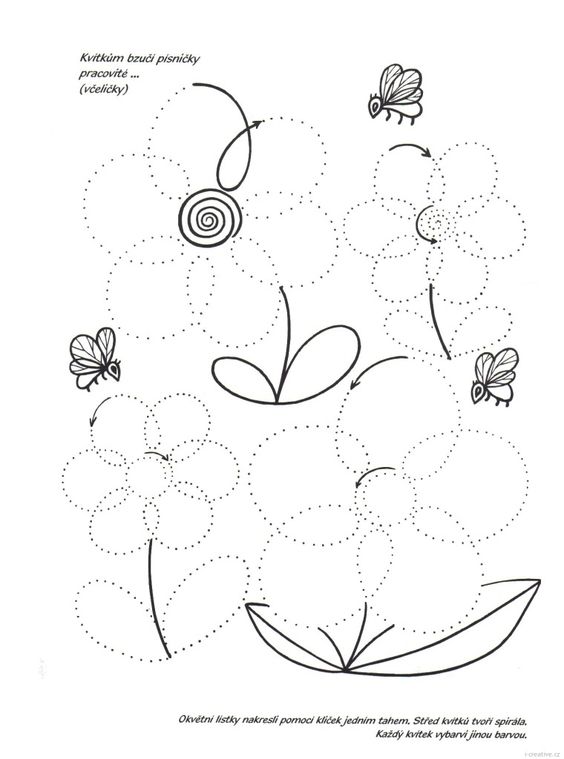 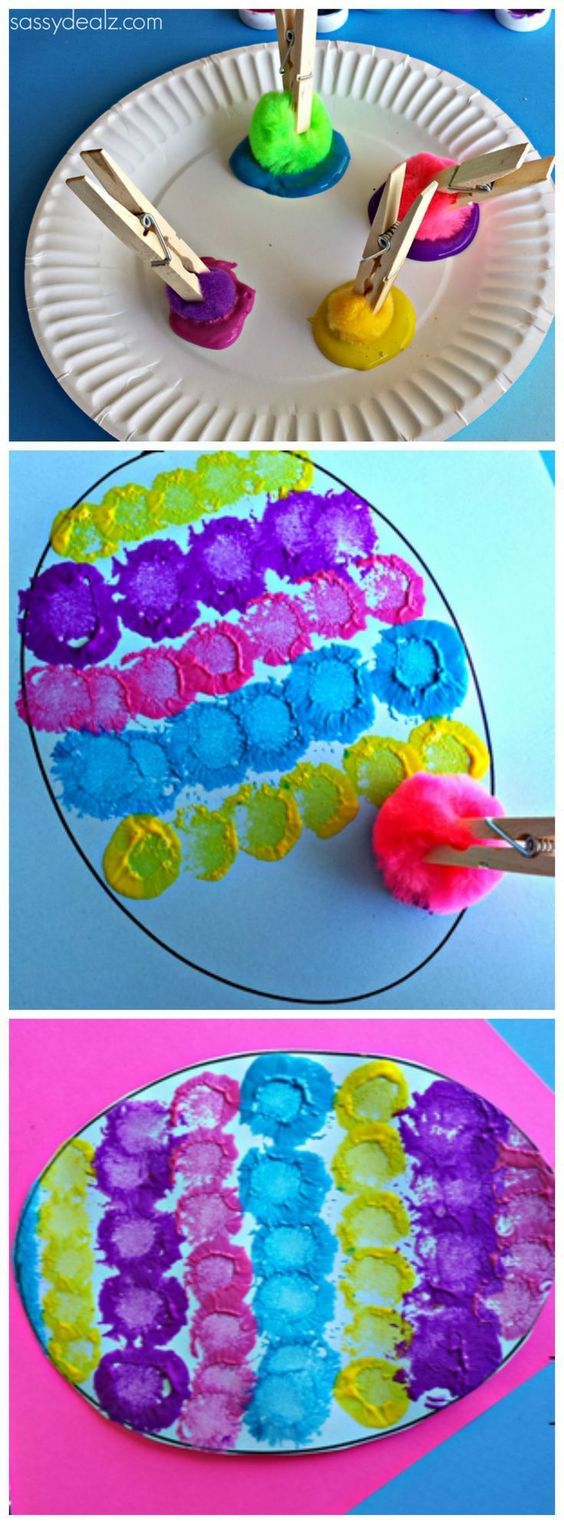 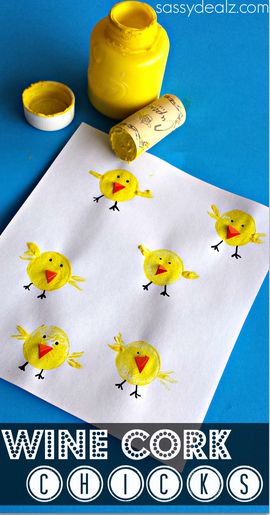 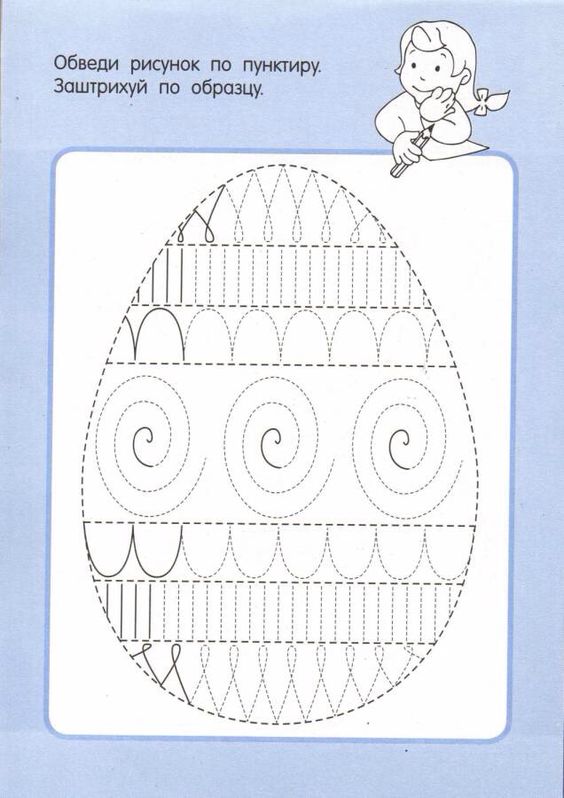 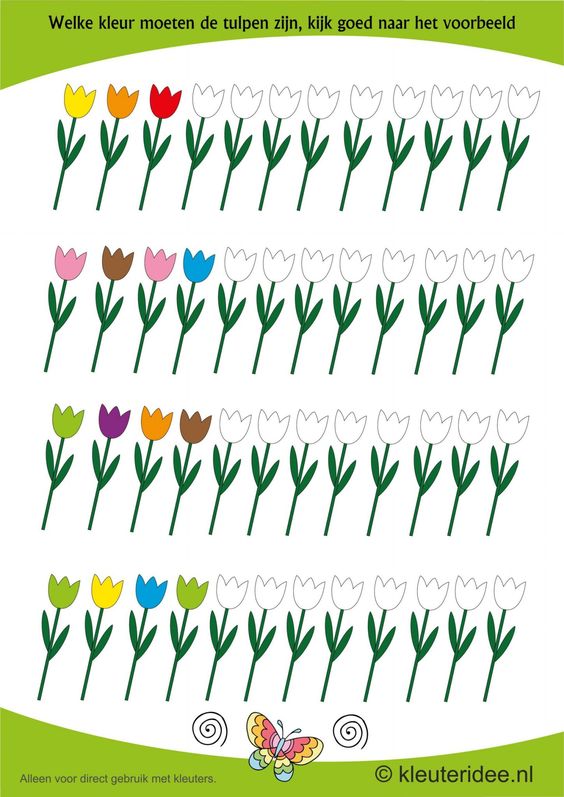 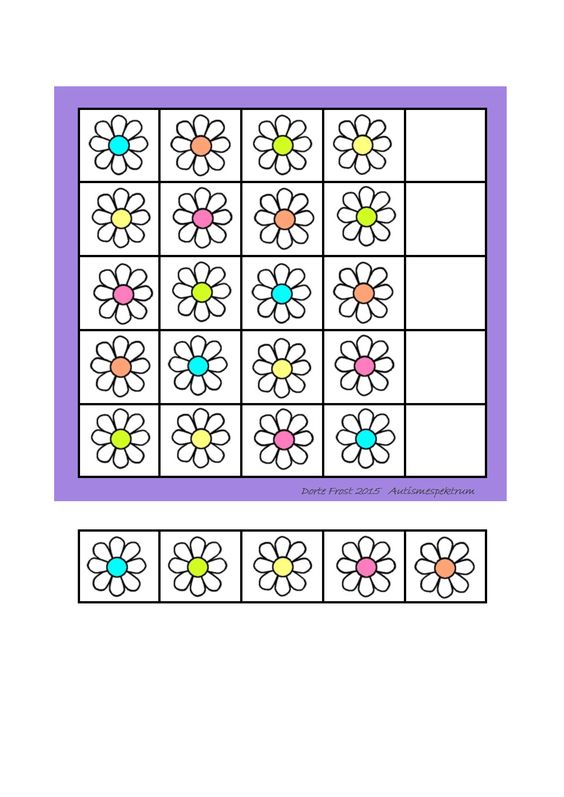 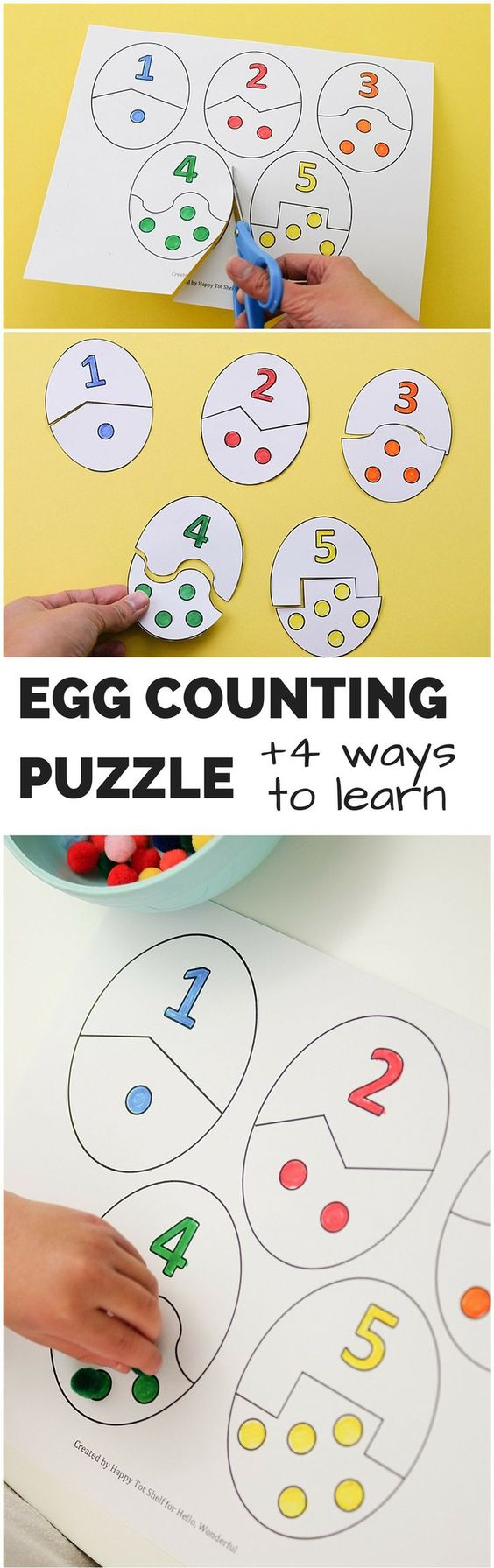 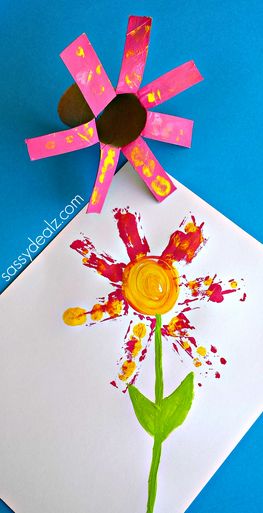 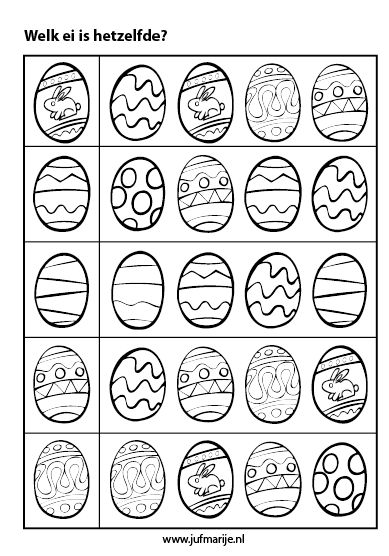 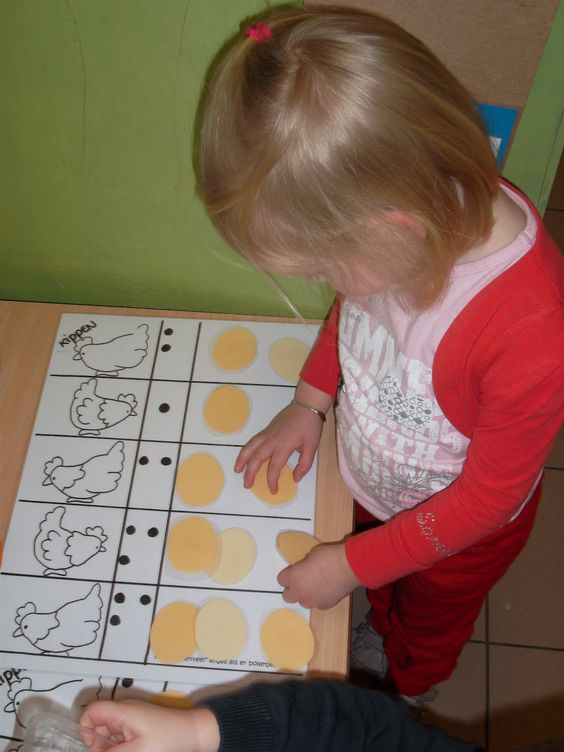 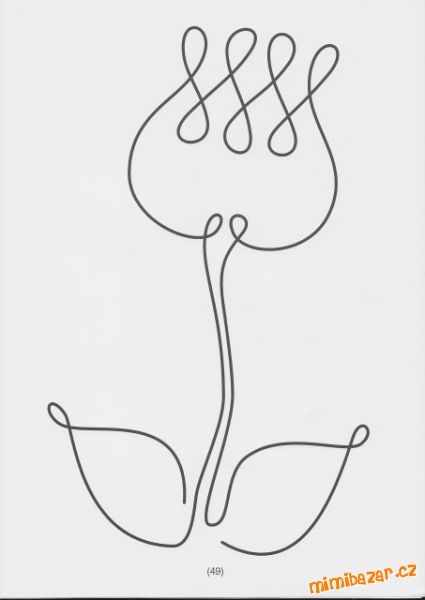 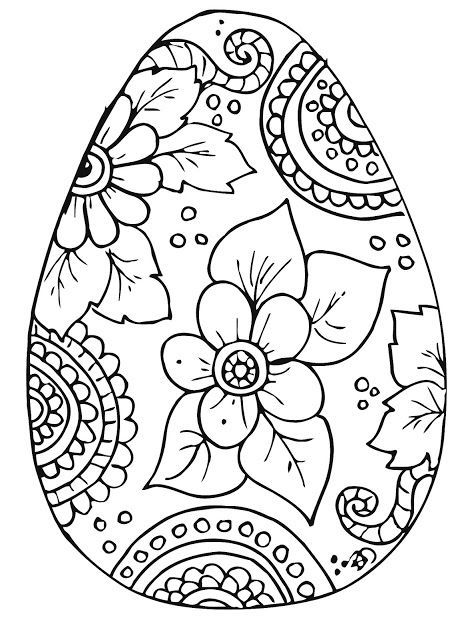 